Guía de Psicomotricidad¿QUE NECESITO SABER?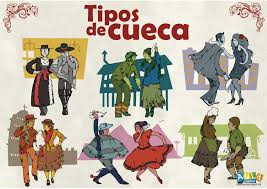 «Cuando bailas puedes disfrutar el lujo de ser tú mismo.»Papitos, el trabajo de esta semana será aprender los tipos de cueca y algunos de sus trajes típicos.Con esta información, tendrán que responder algunas preguntas.INSTRUCCIONESObserve los diferentes tipos de traje de este baile.Tome un lápiz.Escriba su nombre completo y curso con letra clara en el Ticket de Salida.Señale su respuesta con claridad.Trajes de Cueca, según su tipo.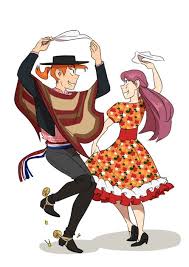 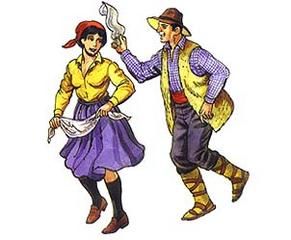 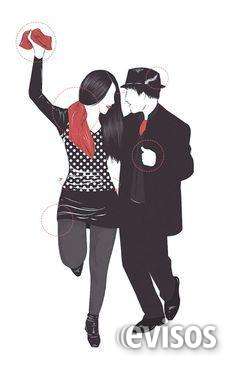 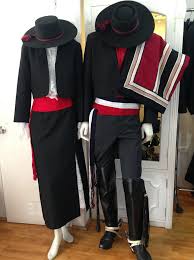 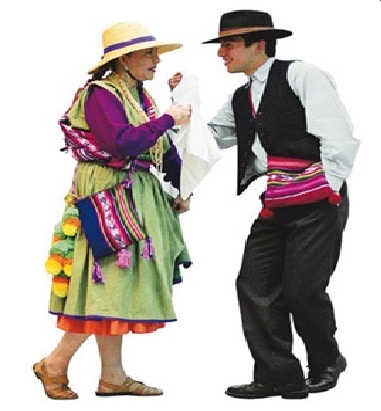 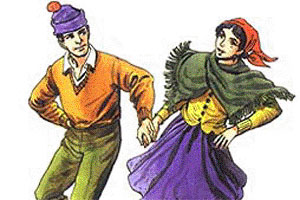 «La danza es el lenguaje oculto del alma»Cualquier duda preguntar al grupo de WhatsApp de su curso.Para reflexionar ¿Por qué es bueno saber bailar cueca?________________________________________________________________________________________________________________________________________________________________________________________________________________________________________________Nombre:Curso:Pre kínder  y KínderFecha:Semana 22Objetivo (s): OAT7: Resolver desafíos prácticos manteniendo control, equilibrio y coordinación al combinar diversos movimientos, posturas y desplazamientos tales como: lanzar y recibir, desplazarse en planos inclinados, seguir ritmos, en una variedad de juegos.Contenidos: Realiza movimientos, posturas y desplazamientos, siguiendo instrucciones que involucran nociones espaciales como adelante/atrás/al lado/entre, usando como referencia la posición de su cuerpo, en situaciones cotidianas y lúdicas.Objetivo de la semana: El principal objetivo es reconocer los tipos de cueca y algunos trajes típicos de nuestro baile nacional.Habilidad: Demuestran habilidades para expresarse por medio del movimiento.